          Civitas Academy Bulletin                       22/06/20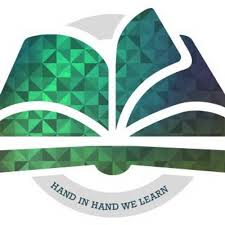 Update from Mr WiederI hope that you and your families are well following the tragic event that took place on Saturday. Today we held a one minute silence on the playground at 10am. Please let the school know if any one requires support during this difficult time.We have now filled our Rainbow Group (childcare) and our Y1 groups are now almost full. Our risk management plan has indicated that we are unable to admit further Reception aged children beyond those attending in Rainbow. Therefore, in line with the next phase of re-opening, we put two proposals forward last week for opening future bubbles. The first proposal was the one that I made you aware of last week (the option for two days schooling for each year group). The second proposal that we put forward was to open to a year group from priority group three (Y2) from Monday 29th June. As part of the process, I shared the 40 responses from questionnaire that I sent out last week and we discussed the pros and cons of both proposals. The final decision was to offer opening to Y2 from Monday 29th June for the rest of the academic year. This now means that it is extremely unlikely that further year groups will now open before the end of the academic year. As a result of this we discussed further adaptations that we can put into place to support home learning. At our staff meeting last week we agreed the following:To have at least one video per week on the Civitas Academy You Tube Channel from a member of the year group.To have a Zoom question and answer session on home learning hosted by a member of the year group team. This will be aimed at families and will also give an opportunity to share work that has been completed at home with other families. There will be an opportunity to share what is working well and how things can be further improved. We will trial this approach in Reception and Y4 this week. Y1, Y2 and Y3 will take place on the week beginning 29th June.The process of admission has altered slightly with the introduction of priority group three. When creating groups, we will look to create a group for the most children. For example, if we have ten children from group three and one from group one requesting places, we will open our next bubble for group three and add the one child from group one onto the waiting list for a future start date. The priority groups are:Priority group one is children of key workers with no other childcare available, children with an EHCP whose individual risk assessment has indicated their needs are best currently met in school and vulnerable children.Priority group two is staff children and Y1 pupils.Priority group three is Y2 pupils.If your child is eligible and would like to start on Monday 29th June, then please add your child’s name to the relevant section on the Microsoft Forms survey attached with this email. This will need to be completed by 12pm on Wednesday 24th June. You will get confirmation about your child’s place (if sufficient spaces are available) on Friday 26th June. This letter will confirm details regarding start and finish times. It is essential that you arrive with your child during the window allocated as these have been put in place for social distancing.Staffing UpdateMiss Frain has been appointed as Assistant Head from September this year. In her role of Assistant Head, she will be leading Key Stage 2 and the core subjects at Civitas Academy. Miss Frain has made a huge contribution to the school in her time at Civitas and we all wish her well in her new role at Civitas.Mrs Phillips has been appointed as our new Ofiice Administrator. She is due to start on a part time basis from July 1st and will become full time in September.We are fully staffed with teachers for September and we will share your child’s new class teacher with you before the end of term. We are still in the process of finalising the position of teachers for next year and we will let you know as soon as possible.Contact DetailsIf you change any of your contact details e.g. email address or phone number, please could you email office@civitascademy.co.uk with the updated details. It is vital that we have up to date records. ReportsThese will be sent out via email on Friday 10th July. There will be an opportunity to discuss the content of the reports during the phone calls home that the teacher makes to you.Home Learning Question and Answer Zoom MeetingsThese will take place over the next two weeks. This week, we will be hosting these meetings on Thursday and Friday. The Zoom links will be sent via the email. 2019-20 Key Dates (All subject to change) Date and TimeEventThursday 25th June (9:30am)Y4 Home Learning Question and Answer ZoomFriday 26th June (10am)Reception Home Learning Question and Answer ZoomFriday 10th July Reports OutFriday 17th JulyLast day of term for children